+◦                                                                                                                                                                                                                                                                                                                                                                                                                                                                                                                                                                                     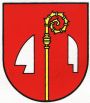 ObecnV Š E O B E C N E    Z Á V Ä Z N É    N A R I A D E N I EOBCE VESELÉ č. 5/2019Obecné zastupiteľstvo vo Veselom na základe ustanovenia § 6 zákona SNR č. 369/1990 Zb. o obecnom zriadení v znení neskorších predpisov a v súlade so zákonom  NR SR č. 245/2008 Z. z. o výchove a vzdelávaní (školský zákon) ktorým sa dopĺňa zákon č. 596/2003 Z. z. o štátnej správe v školstve a školskej samospráve a o zmene a doplnení niektorých zákonov v znení neskorších predpisov, zákona č. 544/2010 Z. z. o dotáciách v pôsobnosti Ministerstva práce, sociálnych vecí a rodiny Slovenskej republiky,  vydáva  pre územie obce Veselé toto všeobecne záväzné nariadenieo výške mesačného príspevku na čiastočnú úhradu výdavkov škôl a školských zariadení, o poskytnutí dotácie na podporu výchovy k stravovacím návykom dieťaťa a určení miesta a času zápisu dieťaťa na plnenie povinnej školskej dochádzky v základnej škole       § 1Predmet úpravyTýmto VZN sa určuje výška príspevku za pobyt dieťaťa v materskej škole, na činnosť školského klubu detí a na čiastočnú úhradu nákladov v školskej jedálni, nastavuje a upravuje podmienky, ktoré zabezpečia účelnosť, efektívnosť ako aj hospodárnosť s vynaloženými finančnými prostriedkami štátneho rozpočtu poskytovanými ako dotácie na podporu výchovy k stravovacím návykom dieťaťa na zabezpečenie obeda a iného jedla dieťaťu v materskej škole a v základnej škole v zmysle novely zákona č. 544/2010 z. z. o dotáciách v pôsobnosti Ministerstva práce, sociálnych vecí a rodiny Slovenskej republiky a určuje miesto a čas zápisu dieťaťa na plnenie povinnej školskej dochádzky v Základnej škole Štefana Moysesa vo Veselom.      § 2Výška príspevku v materskej školeZa pobyt dieťaťa v materskej škole prispieva zákonný zástupca na čiastočnú úhradu   výdavkov materskej školy mesačne na jedno dieťa sumu:   13,00 €. Príspevok sa neuhrádza za dieťa: a)      ktoré má jeden rok pred plnením povinnej školskej dochádzky,b)      ak zákonný zástupca dieťaťa predloží riaditeľovi materskej  školy          doklad o tom,   že je poberateľom dávky v hmotnej núdzi a príspevkov          k dávke v hmotnej núdzi podľa zákona č. 599/2003 Z. z. o pomoci v hmotnej          núdzi a o zmene  a doplnení niektorých zákonov,ktoré je umiestnené v zariadení na základe rozhodnutia súdu.        (3)  Príspevok na základe rozhodnutia zriaďovateľa  sa neuhrádza za dieťa: a)      ktoré má prerušenú dochádzku do materskej školy na viac ako 30 po sebe           nasledujúcich kalendárnych dní z dôvodu choroby alebo rodinných dôvodov          preukázateľným spôsobom, b)      ktoré nedochádzalo do materskej školy v čase školských prázdnin alebo bola           prerušená prevádzka materskej školy zapríčinená zriaďovateľom alebo inými           závažnými dôvodmi; v týchto prípadoch uhrádza zákonný zástupca pomernú                             časť určeného príspevku. (4))  Termín a spôsob úhrady príspevku: mesačne do 10. dňa predchádzajúceho kalendárneho mesiaca  poštovou poukážkou na účet obce Veselé, bezhotovostným prevodom na účet obce Veselé alebo v hotovosti do pokladne Obecného úradu Veselé s výnimkou mesiaca september, kedy je povinnosť zaplatiť príspevok najneskôr do 10. septembra za dva mesiace súčasne, t. j. za september a október. Možno ho zaplatiť aj na dlhšie časové obdobie.            5) Oznámenie o výške mesačného príspevku na čiastočnú úhradu nákladov za pobyt dieťaťa v materskej škole vydá zákonnému zástupcovi dieťaťa riaditeľ školy v súlade s ustanovením § 5 ods. 3 písm. j) zákona č. 596/2003 Z. z. o štátnej správe v školstve a školskej samospráve a o zmene a doplnení niektorých zákonov v znení neskorších predpisov a § 28 ods. 5 Zákona 245/2008 Z. z. o výchove a vzdelávaní (školského zákona) a o zmene a doplnení niektorých zákonov. Prehľad predpisov a úhrad mesačného príspevku na čiastočnú úhradu nákladov za pobyt dieťaťa v materskej škole predkladá riaditeľka MŠ Veselé k 30. 11.  a  31. 5. kalendárneho roka, štatutárnemu orgánu obce.§ 3Výška príspevku v školskom klubeMesačný príspevok na čiastočnú úhradu nákladov na činnosti školského  klubu na jedného žiaka sa určuje vo výške:   6 €.  Termín a spôsob úhrady príspevku: mesačne do 10. dňa predchádzajúceho kalendárneho mesiaca  poštovou poukážkou na účet obce Veselé, bezhotovostným prevodom na účet obce Veselé alebo v hotovosti do pokladne Obecného úradu Veselé s výnimkou mesiaca september, kedy je povinnosť zaplatiť príspevok najneskôr do 10. septembra za dva mesiace súčasne, t. j. za september a október. Možno ho zaplatiť aj na dlhšie časové obdobie. Príspevok v školskom klube detí sa neuhrádza za žiaka, ak zákonný zástupca žiaka o to písomne požiada zriaďovateľa a predloží mu doklad o tom, že je poberateľom dávky v hmotnej núdzi a príspevkov k dávke v hmotnej núdzi podľa osobitného predpisu. Oznámenie o výške mesačného príspevku na čiastočnú úhradu nákladov za pobyt dieťaťa v školskom klube vydá zákonnému zástupcovi dieťaťa riaditeľ školy v súlade s ustanovením § 5 ods. 3 písm. j) zákona č. 596/2003 Z. z. o štátnej správe v školstve a školskej samospráve a o zmene a doplnení niektorých zákonov v znení neskorších predpisov a § 114 ods. 6 Zákona 245/2008 Z. z. o výchove a vzdelávaní (školského zákona) a o zmene a doplnení niektorých zákonov. Prehľad predpisov a  úhrad mesačného príspevku na čiastočnú úhradu nákladov za pobyt dieťaťa v školskom klube predkladá riaditeľka ZŠ Dr. Štefana Moysesa Veselé k 30. 11.  a  31. 5. kalendárneho roka, štatutárnemu orgánu obce.§ 4Dotácia na stravovanie:Dotácia na stravu je príspevkom štátu na stravovanie detí v materských a základných školách. Podľa § 4 ods. 6 zákona č. 544/2010 Z. z. sa poskytne v sume 1,20 € za každý deň, v ktorom sa dieťa zúčastnilo výchovno-vzdelávacej činnosti v materskej škole alebo základnej škole a odobralo stravu.Dotácia je určená na obed a iné jedlo. Za iné jedlo sa v zmysle § 4 ods. 3 Zákona 544/2010 Z. z. považuje doplnkové jedlo (desiata a olovrant).Pre dieťa materskej školy, ktoré je v poldennej výchove, je podmienkou pre uplatnenie dotácie (okrem desiatej) odobratie obeda.Podmienky na dotácie na stravovanie:1. Dotácia na stravu bude poskytnutá školským stravovacím zariadeniam:a) plošne na všetky deti, ktoré navštevujú posledný ročník materskej školy, a to bez ohľadu na to, či nasledujúci školský rok nastúpia resp. nenastúpia do prvého ročníka základnej školy alebo opakovane navštevujú posledný ročník materskej školy,b) na dieťa vo veku do 5 rokov, ktoré navštevuje materskú školu, ak žije v domácnosti, ktorej sa poskytuje pomoc v hmotnej núdzi, alebo príjem ktorej je najviac vo výške životného minima,c) na dieťa navštevujúce materskú školu, ak v materskej škole je najmenej 50 % detí z domácností, ktorým sa poskytuje pomoc v hmotnej núdzi,d) na dieťa navštevujúce základnú školu, ak žije v domácnosti, ktorej sa poskytuje pomoc v hmotnej núdzi alebo príjem ktorej je najviac vo výške životného minimae) na dieťa navštevujúce základnú školu, ak v základnej škole je najmenej 50 % detí z domácností, ktorým sa poskytuje pomoc v hmotnej núdzi.2. Dotácia na stravu bude poskytnutá školským stravovacím zariadeniam na:a) deti, navštevujúce posledný ročník materskej školy,b) všetky deti, navštevujúce základnú školu,c) deti vo veku do 5 rokov, navštevujúce materskú školu a žijúce v domácnosti, ktorej sa poskytuje pomoc v hmotnej núdzi alebo príjem ktorej je najviac vo výške životného minima,d) deti vo veku do 5 rokov, navštevujúce materskú školu a žijúce v domácnosti, ktorej sa poskytuje pomoc v hmotnej núdzi alebo príjem ktorej je najviac vo výške životného minima,e) deti navštevujúce materskú školu, ak v materskej škole je najmenej 50 % detí z rodín, ktorým sa poskytuje pomoc v hmotnej núdzi.Výška príspevku na čiastočnú úhradu nákladov a podmienky úhrady v školskej jedálni:Školské stravovacie zariadenie je zaradené do 1. finančného pásma nákladov na nákup potravín. Školská jedáleň poskytuje stravovanie deťom a žiakom za čiastočnú úhradu nákladov, ktoré uhrádza zákonný zástupca vo výške nákladov na nákup potravín podľa vekových kategórií stravníkov nasledovne: Materská škola (stravníci od 2 – 6 rokov):  b) Základná škola I. stupeň (stravníci od 6 – 11 rokov  obed): .....................   1,08 € 3) Školská jedáleň poskytuje stravovanie zamestnancom obce Veselé. Uvedení stravníci prispievajú na čiastočnú úhradu nákladov na nákup potravín  nasledovne:zamestnanci  (obed) :   ..................................................... 1,26 €.Termín a spôsob úhrady príspevku: mesačne do 10. dňa predchádzajúceho kalendárneho mesiaca  poštovou poukážkou na účet školskej jedálne s výnimkou mesiaca september, kedy je povinnosť zaplatiť príspevok najneskôr do 10. septembra za dva mesiace súčasne, t. j. za september a október. Pokiaľ je schválený finančný limit nižší ako je výška dotácie, zostávajúci rozdiel je možné použiť na režijné náklady školskej jedálne, prípadne na nákup ďalších potravín pre stravníkov ŠJ. V prípade vyššieho schváleného finančného limitu ako je výška dotácie, zákonný zástupca dieťaťa uhrádza zostávajúci rozdiel. Poplatok za stravu pre dieťa materskej školy, ktoré má jeden rok pred plnením povinnej školskej dochádzky je stanovený vo výške 1,37 € na jedno jedlo a iné jedlo, to znamená, že zákonný zástupca je povinný uhradiť rozdiel vo výške 0,17 € na účet školskej jedálne. Odhlasovanie zo stravy bude možné najneskôr deň vopred do 14.00 hod.Podmienky poskytnutia dotácie:Žiak sa musí zúčastniť výchovno-vzdelávacieho procesu a odobrať obed.V prípade náhlej absencie a neodhlásenia žiaka z obedu – zákonný zástupca sa môže prísť obed vyzdvihnúť do obedára, no musí náklady na prípravu jedla uhradiť v plnej výške na účet školskej jedálne po skončení mesiaca, v ktorom došlo k absencii na vyučovaní.Žiak, ktorý má špeciálnu diétu a ŠJ neposkytuje diétne stravovanie, požiada o dotáciu 1,20 € zriaďovateľa, a ten zákonnému zástupcovi žiaka mesačne (na základe podkladov Základnej školy, resp. Materskej školy o dochádzke žiaka) dotáciu 1,20 € na deň vyplatí. Súčasťou žiadosti musí byť potvrdenie od lekára špecialistu (alergológ, diabetológ, imunológ,...).§ 5 Plnenie povinnej školskej dochádzkyZákonný zástupca dieťaťa je povinný prihlásiť dieťa na plnenie povinnej školskej dochádzky v základnej škole. Zápis detí do Základnej školy Dr. Štefana Moysesa sa koná v budove školy vo Veselom s. č. 92, druhý utorok v mesiaci apríl, ktorý predchádza začiatku školského roka, v ktorom má dieťa začať plniť povinnú školskú dochádzku, v čase od 13.00 do 17.00 hod.§ 6 Záverečné ustanovenieObecné zastupiteľstvo obce Veselé schválilo toto Všeobecne záväzné nariadenie dňa 16. 12. 2019 uznesením OZ č. 45/2019 a nadobúda účinnosť 1. januára 2020. Dňom účinnosti tohto Všeobecne záväzného nariadenia o výške mesačného príspevku na čiastočnú úhradu výdavkov škôl a školských zariadení a určení miesta a času zápisu dieťaťa na plnenie povinnej školskej dochádzky v základnej škole stráca platnosť VZN č. 8/2015 zo dňa 16. 12. 2015.Vo Veselom 16. 12. 2019 Viera ŠipkováStarostka obceDesiataobedolovrantspolu0,340,800,231,37